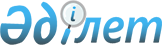 Об определении помещений для встреч с избирателями, мест размещения печатных агитационных материалов на период выборов Президента Республики Казахстан, депутатов в Парламент Республики Казахстан, депутатов в областной и городской маслихаты
					
			Утративший силу
			
			
		
					Постановление акимата города Жезказган Карагандинской области от 2 марта 2011 года N 06/01. Зарегистрировано Управлением юстиции города Жезказган Карагандинской области 2 марта 2011 года N 8-2-137. Утратило силу - постановлением акимата города Жезказган Карагандинской области от 23 декабря 2011 года N 33/01      Сноска. Утратило силу - постановлением акимата города Жезказган Карагандинской области от 23.12.2011 N 33/01 (вводится в действие со дня его официального опубликования).

      В соответствии с пунктами 4, 6 статьи 28 Конституционного Закона Республики Казахстан от 28 сентября 1995 года "О выборах в Республике Казахстан" акимат города Жезказгана ПОСТАНОВЛЯЕТ:



      1. Предоставить помещения для встреч с избирателями кандидатов в Президенты Республики Казахстан, в депутаты Парламента Республики Казахстан, депутатов в областной и городской маслихаты по городу Жезказган согласно приложению 1.



      2. Совместно с городской избирательной комиссией (Яресько Н.Г. – по согласованию) определить места для размещения агитационных печатных материалов по городу Жезказган согласно приложению 2.



      3. Контроль за исполнением настоящего постановления возложить на заместителя акима города Жезказгана Шингисова Б.К.



      4. Настоящее постановление вводится в действие со дня официального опубликования.      Аким города Жезказгана                     Б. Әбдіғалиұлы

Приложение 1

к постановлению акимата

города Жезказгана

от 2 марта 2011 года N 06/01 

Адреса помещений для встреч с избирателями по городу Жезказган

Приложение 2

к постановлению акимата

города Жезказгана

от 2 марта 2011 года N 06/01 

Места для размещения агитационных печатных материалов по городу Жезказган
					© 2012. РГП на ПХВ «Институт законодательства и правовой информации Республики Казахстан» Министерства юстиции Республики Казахстан
				NНаименование

населенного

пунктаАдреса помещенийОбщая площадь

помещения

(квадратный

метр)1город ЖезказганЗрительный зал музыкально-драматического театра имени С. Кожамкулова, улица Желтоқсан, дом 2 (по согласованию)305,592город ЖезказганАктовый зал средней школы N 7, улица М. Жалиля, дом 12176,43город ЖезказганАктовый зал средней школы N 9, улица Ержанова, дом 111894город ЖезказганАктовый зал средней школы N 10, улица Маргулана, дом 50150,65село КенгирАктовый зал средней школы N 2, улица Школьная, дом 21456село ТалапАктовый зал средней школы N 6, улица Молодежная, дом 71807село МалшыбайАктовый зал средней школы N 1565,588станция ТеректыАктовый зал средней школы N 696NНаименование

населенного пунктаМеста для размещения агитационных

печатных материалов1город Жезказганпересечение проспекта Мира и бульвара "Ғарышкерлер"1город Жезказганпересечение улицы С. Сейфуллина и проспекта Алашахана1город Жезказганрайон железнодорожного вокзала1город Жезказганрайон автовокзала